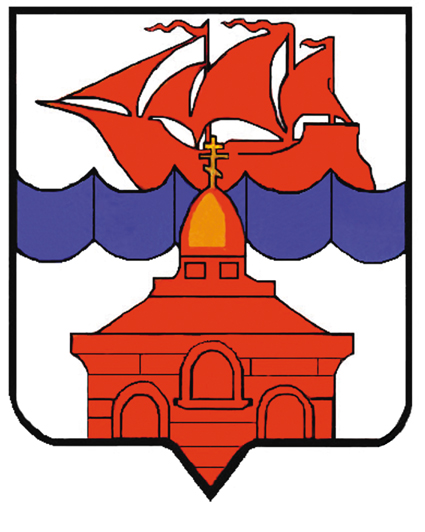 РОССИЙСКАЯ  ФЕДЕРАЦИЯКРАСНОЯРСКИЙ КРАЙТАЙМЫРСКИЙ ДОЛГАНО-НЕНЕЦКИЙ МУНИЦИПАЛЬНЫЙ РАЙОНАДМИНИСТРАЦИЯ СЕЛЬСКОГО ПОСЕЛЕНИЯ ХАТАНГАПОСТАНОВЛЕНИЕО внесении изменений  в Постановление №164-П от 26.12.2011г. «Об утверждении перечня муниципальных услуг оказываемых органами местного самоуправления сельского поселения Хатанга»  	 В целях упорядочения работы по предоставлению муниципальных услуг, ПОСТАНОВЛЯЮ:Внести в Постановление администрации сельского поселения Хатанга № 164-П от 26.12.2011года   «Об утверждении перечня муниципальных услуг оказываемых органами местного самоуправления сельского поселения Хатанга» следующие изменения и дополнения:Приложение № 1 Постановления изложить в редакции, согласно приложению № 1 к настоящему Постановлению.Настоящее Постановление вступает в силу со дня подписания и подлежит обязательному официальному опубликованию.Контроль за исполнением настоящего Постановления  возложить на Бондарева Е.А., заместителя  Руководителя администрации сельского поселения  Хатанга. Руководитель администрациисельского поселения Хатанга			                                                 Н.А. Клыгина                                                                                                                                           Приложение №1 кПостановлению администрации                                                                                                                                                              сельского поселения Хатанга                                                                                                                                                                                                                                                               от 30.12. 2011г. № 177-ППЕРЕЧЕНЬ МУНИЦИПАЛЬНЫХ УСЛУГ, оказываемых администрацией сельского поселения Хатанга 30.12.2011 года № 177 - ПN п/пНаименование  муниципальной услугиКатегории потребителей муниципальной услугиЕдиницы измерения показателя объема муниципальной услугиПоказатели, характеризующие качество муниципальной услугиНаименование структурного подразделения, предоставляющего муниципальную услугуНаименование структурного подразделения, предоставляющего муниципальную услугу12345661.Предоставление информации об очередности предоставления жилых помещений на условиях социального наймаФизические лицаКоличество выданных справок об очередности предоставления жилых помещений на условиях социального найма1.Соблюдение требований к графику (режиму) работы территориальных отделов администрации сельского поселения Хатанга.2. Соблюдение требований к объему предоставления муниципальной услуги;3.Соблюдение требований к срокам предоставления муниципальной услуги.Территориальные отделы поселков администрации сельского поселения ХатангаТерриториальные отделы поселков администрации сельского поселения Хатанга2.Прием заявлений, документов, а также постановка на учет в качестве нуждающихся в жилых помещенияхФизические лицаКоличество граждан поставленных на учет в качестве нуждающихся в жилых помещениях1.Соблюдение требований к графику (режиму) работы территориальных отделов администрации сельского поселения Хатанга.2. Соблюдение требований к объему предоставления муниципальной услуги;3.Соблюдение требований к срокам предоставления муниципальной услуги.Территориальные отделы поселков администрации сельского поселения ХатангаТерриториальные отделы поселков администрации сельского поселения Хатанга3.Предоставление информации об объектах  недвижимого имущества, находящихся в собственности муниципального образования «Сельское поселения Хатанга» и предназначенных для сдачи в арендуФизические или юридические лицаКоличество выданных справок обобъектах недвижимого имущества находящихся в собственности муниципального образования «Сельское поселения Хатанга» и предназначенных для сдачи в аренду1. Соблюдение требований к графику (режиму) работы отдела жилищно-коммунального хозяйства администрации сельского поселения Хатанга.2. Соблюдение требований к объему предоставления муниципальной услуги;3.Соблюдение требований к срокам предоставления муниципальной услуги.Отдел по управлению муниципальным имуществом администрации сельского поселения ХатангаОтдел по управлению муниципальным имуществом администрации сельского поселения Хатанга4.Подготовка и выдача разрешений на строительство, реконструкцию объектов капитального строительстваФизические или юридические лица1.Количество выданных разрешений (отказ в выдаче разрешений) на строительство, реконструкцию объектов капитального строительства1. Соблюдение требований к графику (режиму) работы отдела жилищно-коммунального хозяйства администрации сельского поселения Хатанга.2. Соблюдение требований к объему предоставления муниципальной услуги;3.Соблюдение требований к срокам предоставления муниципальной услуги.Отдел жилищно- коммунального хозяйства администрации сельского поселения ХатангаОтдел жилищно- коммунального хозяйства администрации сельского поселения Хатанга5.Подготовка и выдача разрешений на ввод объектов капитального строительства в эксплуатацию Физические или юридические лицаКоличество выданных разрешений (отказ в выдаче разрешений) на ввод объектов капитального строительства в эксплуатацию1. Соблюдение требований к графику (режиму) работы отдела жилищно-коммунального хозяйства администрации сельского поселения Хатанга.2. Соблюдение требований к объему предоставления муниципальной услуги;3.Соблюдение требований к срокам предоставления муниципальной услуги.Отдел жилищно- коммунального хозяйства администрации сельского поселения ХатангаОтдел жилищно- коммунального хозяйства администрации сельского поселения Хатанга6.Предоставление информации о порядке предоставления жилищно-коммунальных услуг населениюФизические  лица1.Количество проведенных консультаций 2.Количество предоставленной информации о порядке предоставления жилищно-коммунальных услуг населению1. Соблюдение требований к графику (режиму) работы отдела жилищно-коммунального хозяйства администрации сельского поселения Хатанга.2. Соблюдение требований к объему предоставления муниципальной услуги;3.Соблюдение требований к срокам предоставления муниципальной услуги.Отдел жилищно- коммунального хозяйства администрации сельского поселения ХатангаОтдел жилищно- коммунального хозяйства администрации сельского поселения Хатанга7.Прием заявлений и выдача документов о согласовании переустройства и (или) перепланировки жилого помещенияФизические или юридические лица1.Количество выданных решений  о согласовании (отказ в выдаче) перепланировки жилого помещения2. Количество выданных актов о приемке в эксплуатацию переустраиваемых и (или) перепланируемых помещений1. Соблюдение требований к графику (режиму) работы отдела жилищно-коммунального хозяйства администрации сельского поселения Хатанга.2. Соблюдение требований к объему предоставления муниципальной услуги;3.Соблюдение требований к срокам предоставления муниципальной услуги.Отдел жилищно- коммунального хозяйства администрации сельского поселения ХатангаОтдел жилищно- коммунального хозяйства администрации сельского поселения Хатанга8.Прием документов, а также выдача решений о переводе или об отказе в переводе жилого помещения в нежилое или нежилого помещения в жилое помещениеФизические или юридические лицаКоличество выданных уведомлений о переводе (отказе в переводе) жилого (нежилого) помещения в нежилое (жилое)1.Соблюдение требований к графику (режиму) работы отдела жилищно-коммунального хозяйства администрации сельского поселения Хатанга.2. Соблюдение требований к объему предоставления муниципальной услуги;3.Соблюдение требований к срокам предоставления муниципальной услуги.Отдел жилищно- коммунального хозяйства администрации сельского поселения ХатангаОтдел жилищно- коммунального хозяйства администрации сельского поселения Хатанга9.Предоставление информации об объектах культурного наследия регионального или местного значения, находящихся на территории субъекта Российской Федерации и включенных в единый государственный реестр объектов культурного наследия (памятников истории и культуры) народов Российской ФедерацииФизические или юридические лицаКоличество предоставленных сведений об объектах культурного наследия1.Соблюдение требований к графику (режиму) работы 2. Соблюдение требований к объему предоставления муниципальной услуги;3.Соблюдение требований к срокам предоставления муниципальной услуги.1.Соблюдение требований к графику (режиму) работы 2. Соблюдение требований к объему предоставления муниципальной услуги;3.Соблюдение требований к срокам предоставления муниципальной услуги.Отдел культуры администрации сельского поселения Хатанга 